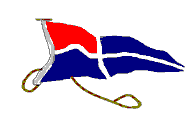 Bateau  (Renseignements obligatoires)Nom de baptême du bateau ___________________________	N° de Voile*  ____________________Nom du bateau pour la course. ________________________   Type du bateau_____________Longueur HT……………    Moteur Fixe : oui    non       Hélice : Fixe     Bec de canard (repliable)Enrouleur de GV : oui    non       Tirant d’eau : …………..                  (rayer les mentions inutiles)Nom du skipper__________________________          Prénom_____________________________N° de licence ____________________________		Club _______________________________Adresse du skipper___________________________________________________________________CP________________     Ville_________________________________________________________Tél. ___________________   	e.m@il    _____________________________________________Inscription en : Osiris Habitable = Coef :_____________     Monotypie      IRC TCC :____________Joindre copie de la carte d’identité Osiris si vous la possédez ou certificat IRC 2017* si pas de N° de voile : un cagnard avec son numéro sera fourni moyennant un chèque de caution de 70€ rendu à restitution du cagnardJ'accepte me soumettre aux Règles de Course à la Voile de la Fédération Française de Voile et à toutes autres règles qui régissent cette épreuve (voir Instructions de Course et annexes), notamment du bon respect de la Règle 69 de sportivité – bonne conduite – courtoisie.Le skipper s’engage à courir conformément aux règles de la classe de la série concourue.Tous les équipiers devront être licenciés (possibilité de licences journalières)Une liste d’équipage avec N° de licences devra être fournie lors de la remise des dossiers courseINSCRIPTION et PAIEMENT                                  Date limite d'inscription: 12 juin 18h00     Majoration de 30% après cette dateDroits d'inscription: Inscription du bateau……………………………………….        =                        €Soirée équipages* :  nombre de personnes=               x 20 €      … =                     €									      --------------				Total………..=                                                         €*Attention !le nombre de places étant limité, les tickets  repas demandés après la date limite d’inscription (sous réserve de disponibilité) devront être pris et réglés au plus tard le 12 juin 2017 à 18h00.                                                                                                                                                                                                                                                                                                     Règlement à l'ordre de : SNBSMA : …………………………………………..  Le …………………………………… SignatureSociété Nautique de la Baie de Saint-Malo, Quai du Bajoyer- 35400 ST MALO -Tél. : 02 23 18 20 30E.Mail: snbsm.siege@wanadoo.fr  - site : www.snbsm.comBULLETIN D'INSCRIPTIONRégate des Zèbres  2017Samedi 17 et Dimanche 18 juin 2017Jusqu’à 7,00m7,01m à 9,00m+ de 9,00m50 €60 €70 €